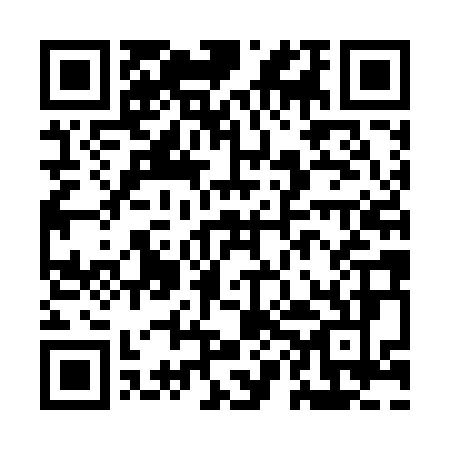 Prayer times for Blackberry Woods, Illinois, USAMon 1 Jul 2024 - Wed 31 Jul 2024High Latitude Method: Angle Based RulePrayer Calculation Method: Islamic Society of North AmericaAsar Calculation Method: ShafiPrayer times provided by https://www.salahtimes.comDateDayFajrSunriseDhuhrAsrMaghribIsha1Mon3:415:2312:585:008:3310:152Tue3:415:2412:585:008:3210:143Wed3:425:2412:585:008:3210:144Thu3:435:2512:585:008:3210:135Fri3:445:2512:595:008:3210:136Sat3:455:2612:595:018:3110:127Sun3:465:2712:595:018:3110:128Mon3:475:2712:595:018:3010:119Tue3:485:2812:595:018:3010:1010Wed3:495:2912:595:018:3010:0911Thu3:505:3012:595:018:2910:0912Fri3:515:301:005:018:2910:0813Sat3:525:311:005:008:2810:0714Sun3:535:321:005:008:2710:0615Mon3:555:331:005:008:2710:0516Tue3:565:341:005:008:2610:0417Wed3:575:341:005:008:2510:0318Thu3:585:351:005:008:2510:0119Fri4:005:361:005:008:2410:0020Sat4:015:371:005:008:239:5921Sun4:025:381:005:008:229:5822Mon4:035:391:004:598:219:5723Tue4:055:401:004:598:219:5524Wed4:065:411:004:598:209:5425Thu4:085:421:004:598:199:5326Fri4:095:431:004:588:189:5127Sat4:105:441:004:588:179:5028Sun4:125:451:004:588:169:4829Mon4:135:451:004:578:159:4730Tue4:145:461:004:578:149:4531Wed4:165:471:004:578:129:44